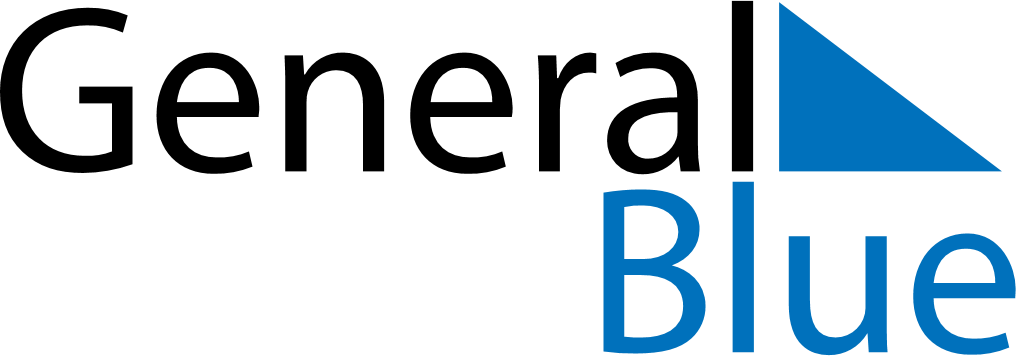 May 2024May 2024May 2024May 2024May 2024May 2024Ballabeg, Isle of ManBallabeg, Isle of ManBallabeg, Isle of ManBallabeg, Isle of ManBallabeg, Isle of ManBallabeg, Isle of ManSunday Monday Tuesday Wednesday Thursday Friday Saturday 1 2 3 4 Sunrise: 5:41 AM Sunset: 8:50 PM Daylight: 15 hours and 8 minutes. Sunrise: 5:39 AM Sunset: 8:52 PM Daylight: 15 hours and 12 minutes. Sunrise: 5:37 AM Sunset: 8:53 PM Daylight: 15 hours and 16 minutes. Sunrise: 5:35 AM Sunset: 8:55 PM Daylight: 15 hours and 20 minutes. 5 6 7 8 9 10 11 Sunrise: 5:33 AM Sunset: 8:57 PM Daylight: 15 hours and 24 minutes. Sunrise: 5:31 AM Sunset: 8:59 PM Daylight: 15 hours and 27 minutes. Sunrise: 5:29 AM Sunset: 9:01 PM Daylight: 15 hours and 31 minutes. Sunrise: 5:27 AM Sunset: 9:02 PM Daylight: 15 hours and 35 minutes. Sunrise: 5:25 AM Sunset: 9:04 PM Daylight: 15 hours and 38 minutes. Sunrise: 5:23 AM Sunset: 9:06 PM Daylight: 15 hours and 42 minutes. Sunrise: 5:22 AM Sunset: 9:08 PM Daylight: 15 hours and 46 minutes. 12 13 14 15 16 17 18 Sunrise: 5:20 AM Sunset: 9:09 PM Daylight: 15 hours and 49 minutes. Sunrise: 5:18 AM Sunset: 9:11 PM Daylight: 15 hours and 53 minutes. Sunrise: 5:16 AM Sunset: 9:13 PM Daylight: 15 hours and 56 minutes. Sunrise: 5:15 AM Sunset: 9:15 PM Daylight: 16 hours and 0 minutes. Sunrise: 5:13 AM Sunset: 9:16 PM Daylight: 16 hours and 3 minutes. Sunrise: 5:11 AM Sunset: 9:18 PM Daylight: 16 hours and 6 minutes. Sunrise: 5:10 AM Sunset: 9:20 PM Daylight: 16 hours and 9 minutes. 19 20 21 22 23 24 25 Sunrise: 5:08 AM Sunset: 9:21 PM Daylight: 16 hours and 13 minutes. Sunrise: 5:07 AM Sunset: 9:23 PM Daylight: 16 hours and 16 minutes. Sunrise: 5:05 AM Sunset: 9:24 PM Daylight: 16 hours and 19 minutes. Sunrise: 5:04 AM Sunset: 9:26 PM Daylight: 16 hours and 22 minutes. Sunrise: 5:02 AM Sunset: 9:28 PM Daylight: 16 hours and 25 minutes. Sunrise: 5:01 AM Sunset: 9:29 PM Daylight: 16 hours and 27 minutes. Sunrise: 5:00 AM Sunset: 9:31 PM Daylight: 16 hours and 30 minutes. 26 27 28 29 30 31 Sunrise: 4:59 AM Sunset: 9:32 PM Daylight: 16 hours and 33 minutes. Sunrise: 4:57 AM Sunset: 9:33 PM Daylight: 16 hours and 36 minutes. Sunrise: 4:56 AM Sunset: 9:35 PM Daylight: 16 hours and 38 minutes. Sunrise: 4:55 AM Sunset: 9:36 PM Daylight: 16 hours and 41 minutes. Sunrise: 4:54 AM Sunset: 9:37 PM Daylight: 16 hours and 43 minutes. Sunrise: 4:53 AM Sunset: 9:39 PM Daylight: 16 hours and 45 minutes. 